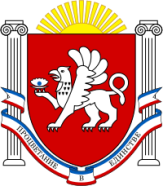 РЕСПУБЛИКА  КРЫМРАЗДОЛЬНЕНСКИЙ РАЙОНАДМИНИСТРАЦИЯ БЕРЕЗОВСКОГО СЕЛЬСКОГО ПОСЕЛЕНИЯПОСТАНОВЛЕНИЕ 15.05.2018 г.                     		 с. Березовка                                  	№  109Об утверждении списка детей-сирот и детей, оставшихся без попечения родителей,  лиц из числа детей-сирот и детей, оставшихся без попечения родителей, нуждающихся в обеспечении жилых помещений по договорам социального найма за счет средств бюджета Республики Крым в Администрации Березовского сельского поселения Раздольненского района Республики Крым по состоянию на 15.05.2018 годаВ соответствии с Федеральным законом от 06.10.2003 года № 131-ФЗ «Об общих принципах организации местного самоуправления в Российской Федерации», Федеральным законом от 24.04.2008 года № 48-ФЗ «Об опеке и попечительстве», Законом Республики Крым от 01.09.2014 года № 62-ЗРК/2014 «Об организации деятельности органов опеки и попечительства в Республике Крым», Законом Республики Крым от 26.11.2014 года № 45-ЗРК/2014 «О наделении органов местного самоуправления муниципальных образований Республики Крым государственными полномочиями по опеке и попечительству в отношении несовершеннолетних», Законом Республики Крым от 18.12.2014 года № 46-ЗРК/2014 «Об обеспечении жилыми помещениями детей-сирот, детей, оставшихся без попечения родителей и лиц из их числа в Республике Крым», постановлением Совета министров Республики Крым от 15.07.2015 года № 403 «Об утверждении Порядка формирования специализированного жилищного фонда Республики Крым для обеспечения жилыми помещениями детей-сирот, детей, оставшихся без попечения родителей, и лиц из числа детей-сирот и детей, оставшихся без попечения родителей», постановлением Совета министров Республики Крым от 03.06.2015 года № 304 «Об утверждении Порядка осуществления органами местного самоуправления государственных полномочий по обеспечению проведения ремонта жилых помещений, в которых дети-сироты и дети, оставшиеся без попечения родителей, являются нанимателями жилых помещений по договорам социального найма или членами семьи нанимателя жилого помещения по договору социального найма либо собственниками жилых помещений», постановлением Совета министров Республики Крым от 15.07.2015 года № 404 «О некоторых вопросах по защите жилищных и имущественных прав детей-сирот и детей, оставшихся без попечения родителей», методическими рекомендациями по внедрению эффективного механизма обеспечения жилыми помещениями детей-сирот, детей, оставшихся без попечения родителей, и лиц из числа детей-сирот и детей, оставшихся без попечения родителей, а также руководствуясь решением комиссии по реализации прав детей-сирот и детей, оставшихся без попечения родителей, нуждающихся в обеспечении жилых помещений по договорам социального найма за счет средств бюджета Республики Крым в Раздольненском районе Республики Крым, п о с т а н о в л я ю:1.Утвердить список детей-сирот и детей, оставшихся без попечения родителей,  лиц из числа детей-сирот и детей, оставшихся без попечения родителей, нуждающихся в обеспечении жилых помещений по договорам социального найма за счет средств бюджета Республики Крым в Администрации Березовского сельского поселения Раздольненского района Республики Крым по состоянию на 15.05.2018 года согласно приложению.2. Настоящее постановление вступает в силу со дня подписания.3. Контроль по выполнению настоящего постановления возложить на заместителя главы Администрации Березовского сельского поселения Кононенко Л.В.Председатель Березовскогосельского совета – Глава администрацииБерезовского сельского поселения                                                	А.Б.НазарПриложениек постановлению Администрации Березовскогосельского поселения от 15.05.2018 № 109Списокдетей-сирот и детей, оставшихся без попечения родителей, лиц из числа детей-сирот и детей, оставшихся без попечения родителей, нуждающихся в обеспечении жилых помещений по договорам социального найма за счет средств бюджета Республики Крым в Раздольненском районе Республики Крым по состоянию на 15.05.2018 годаБерезовского сельского поселенияПредседатель Березовскогосельского совета – Глава администрацииБерезовского сельского поселения                                                									А.Б.Назар№ ФИО Дата рожденияПаспорт (серия,номер,когда и кем выдан),месторегистрации по паспортуДокумент(дата, №),подтверждающийправо пользованияранеезанимаемымижилымпомещением,невозможностьпроживания вкотором подлежитустановлению(договор, ордер,решение опредоставлениижилогопомещения, правособственности)Дата, №решения, наименованиеоргана о назначенииопекуна (попечителя,приемного родителя) либо опомещении ребенка-сиротыпод надзор в организациюдля детей-сирот и детей,оставшихся без попеченияродителей.Датавключения всписок,подлежащихобеспечениюжилымипомещениями,наименованиеоргана,включившего вСписок.Дата, № акта, оневозможности иливозможностипроживания детей-сироти детей, оставшихся безпопечения родителей, вжилом помещении, закоторым сохраненоправо пользования в соответствиисо ст. 446-ЗРК/2014Адрес местапроживания(пребывания).Дата последнейпроверкидокументов,подтверждающихоснованиявключения всписок.Исключение из списка в соответствии со п. 7 ст. 3 46-ЗРК/2014Примечание12345678910111Майоров Игорь Николаевич18.02.1993 Паспорт 3914 № 552051Выдан ФМС 16.07.2014 года с. Ниваул. Виноградная        д. 32,Раздольненский район, Республики Крым.Решение Березовский сельского совета «О постановке на квартирный учет»от 22.03.2013 года № 32   Лицо из числа детей-сирот и детей, оставшихся без попечения родителейПостановление администрации Березовского сельского поселения от 15.08.2016 № 153 «О включении в список детей-сирот и детей, оставшихся без попечения родителей, лиц из их числа, подлежащих обеспечению жилыми помещениями      Майорова Игоря Николаевича, 18.02.1993 г.р.»с. Ниваул. Юбилейная        д. 36,Раздольненский район, Республики Крым.Декабрь 20172НестеренкоЕлена Александровна26.02.1995 Паспорт3914№ 864905ТП УФМС России по Республики Крым в Советском районевыдан30.04.2015 года, с. Пруды, ул. Керченская, 18 Советский район Республики Крым Решение исполкома Березовского сельского совета от 17.04.2013 года № 44«О постановке на льготный квартирный учет Нестеренко Е.А.»Распоряжение Раздольненской райгосадминистрации от 05.08.2010 года № 655«Об определении Нестеренко Е.А. в госучреждении»Постановление администрации Березовского сельского поселения от 30.06.2016 года № 121 « О  включении в список детей-сирот и детей, оставшихся без попечения родителей, лиц из их числа, подлежащих обеспечению жилыми помещениями   Нестеренко Елены Александровны, 26.02.1995 г.р.»с. Кринички, ул. Садовая, 5 Кировский район, Республика КрымДекабрь 20173Нестеренко Еремей Александрович 02.01.1999 Паспорт4914№ 079717Выдан ФМС 25.04.2014 года г. Керчьул. 12 Апреля, д. 20Республики Крым«Керченская специализированная школа-интернат».Решение исполнительного комитета Березовского сельского совета Раздольненского района Автономной Республики Крым  от 05.07.2010 г. № 57 «О внесении в списки на получение внеочередного жилья Нестеренко Еремея Александровича, 02.01.1999 г.р., Нестеренко Елены Александровны, 26.02.1995 г.р.»Распоряжение Раздольненской райгосадминистрации от 05.08.2010 года № 655«Об определении Нестеренко Е.А. в госучреждении»Постановление администрации Березовского сельского поселения от 19.05.2016 года № 90 «О  включении в список детей-сирот и детей, оставшихся без попечения родителей, лиц из их числа, подлежащих обеспечению жилыми помещениями      Нестеренко Еремея Александровича, 02.01.1999 г.р.»г. Керчьул. 12 Апреля, д. 20Республики Крым«Керченская специализированная школа-интернат».Декабрь 20174Мелехина Любовь Леонидовна  19.01.2000 Паспорт 39 15№ 026479Выдан ТП УФМС России по Республике Крым и г. Севастополю в Раздольненском районе17.11.2016 года с. Березовка, ул. Ленина, 1Раздольненский район, Республика КрымПостановление Администрации Раздольненского района Республики Крым от 19.10.2015 г. № 325 «Об установлении опеки над Абдулаевой Любовью Леонидовной, 19.01.2000 года рождения»Постановление администрации Березовского сельского поселения от 17.11.2016 года № 231 «О включении в список детей-сирот и детей, оставшихся без попечения родителей, лиц из их числа, подлежащих обеспечению жилыми помещениями   Абдулаевой Любови Леонидовны, 19.01.2000 года рождения»с. Березовка, ул. Ленина, 1Раздольненский район, Республика КрымДекабрь 20175Войтюк Сергей Александрович05.09.1999 Паспорт39 14 № 381412Выдан  ФМС19.06.2014 года с. Нива, ул. Садовая, 38Раздольненский район Республика КрымПостановление Администрации Раздольненского района Республики Крым от12.07.2016 г. № 399 «Об установлении предварительной опеки над  Войтюком Сергеем Александровичем, 05.09.1999 года рождения, Ивановым Валерием Александровичем, 12.09.2008 года рождения, Войтюком Виталием Александровичем, 29.10.2011 года рождения, Войтюк Илоной Александровной, 04.01.2015 года рождения»Постановление администрации Березовского сельского поселения от 17.11.2016 года № 232 «О включении в список детей-сирот и детей, оставшихся без попечения родителей, лиц из их числа, подлежащих обеспечению жилыми помещениями  Войтюка Сергея Александровича, 05.09.1999 года рождения»с. Березовка, ул. Лебедева, 50 Раздольненский район Республика КрымУчится в г. ЕвпаторииДекабрь 20176Климова Юлия Владиславовна06.05.2001 Паспорт39 15 № 286140Выдан  МП УФМС России по Республике Крым и г. Севастополю в Раздольненском районе09.06.2017 года с. Нива, ул. Школьная, 21Раздольненский район Республика КрымПостановление Администрации Раздольненского района Республики Крым от 27.10.2016 г. № 578 «Об установлении попечительства над Климовой Юлией Владиславовной, 06.05.2001 года рождения»Постановление администрации Березовского сельского поселения от 17.11.2016 года № 233 «О включении в список детей-сирот и детей, оставшихся без попечения родителей, лиц из их числа, подлежащих обеспечению жилыми помещениями Климовой Юлии Владиславовны, 06.05.2001 года рожденияс. Нива, ул. Школьная, 21Раздольненский район Республика КрымДекабрь 20177Кметь Виолетта Витальевна05.12.2000 Паспорт 39 14 № 786881 выдан ТП УФМС по Республике Крым в Раздольненском районе 25.12.2014 с. Березовка, ул. Сумская, 10 Раздольненский район Республика КрымРешение исполнительного комитета Березовского сельского совета Раздольненского района Автономной Республики Крым  от 27.02.2009 г. № 16 «О закреплении жилой площади за несовершеннолетними детьми»Распоряжение Раздольненской райгосадминистрации АРК от 08.05.2009 г. № 343 «Об установлении опеки над Кметь Виолеттой Витальевной, 05.12.2000 года рождения»Постановление администрации Березовского сельского поселения от 17.11.2016 года № 234 «О включении в список детей-сирот и детей, оставшихся без попечения родителей, лиц из их числа, подлежащих обеспечению жилыми помещениями Кметь Виолетты Витальевны, 05.12.2000 года рождения» с. Березовка, ул. Южная, 7Пребывает по месту учебу в г. Севастополь Декабрь 20178Коротич Владимир Викторович 24.06.1999 Паспорт39 14№ 842196Выдан  ТП УФМС России по Республике Крым в Раздольненском районе 19.03.2015года с. Березовка, ул. Школьная,1Раздольненский район, Республика КрымРешение исполнительного комитета Березовского сельского совета Раздольненского района Автономной Республики Крым  от 22.02.2012 г. № 16 «О закреплении жилья за Коротич Владимиром Викторовичем, 24.06.1999 г.р., Коротич Сергеем Викторовичем, 11.08.2002 г.р., Коротич Викторией Викторовной, 30.10.2005 г.р.»Распоряжение Раздольненской райгосадминистрации АРК от 01.06.2012 № 395 «О создании детского дома семейного типа на базе приемной семьи Мякушкиных и дополнительном устройстве в семью детей Коротич Владимира Викторовича, 24.06.1999 г.р., Коротич Сергея Викторовича, 11.08.2002 г.р., Коротич Виктории Викторовны, 30.10.2005 г.р. на воспитание и совместное проживание»Постановление администрации Березовского сельского поселения от 17.11.2016 года № 235 «О включении в список детей-сирот и детей, оставшихся без попечения родителей, лиц из их числа, подлежащих обеспечению жилыми помещениями Коротича Владимира Викторовича, 24.06.1999 года»с. Березовка, ул. Школьная,1Раздольненский район, Республика КрымПребывает по месту учебы в г. СимферополеДекабрь 20179Коротич Сергей Викторович11.08.2002 Паспорт39 15№ 026144Выдан  МП УФМС России по Республике Крым и г. Севостополю в Раздольненском районе 25.08.2016года с. Кропоткино, ул. Кропоткинская,16Раздольненский район, Республика КрымРешение исполнительного комитета Березовского сельского совета Раздольненского района Автономной Республики Крым  от 22.02.2012 г. № 16 «О закреплении жилья за Коротич Владимиром Викторовичем, 24.06.1999 г.р., Коротич Сергеем Викторовичем, 11.08.2002 г.р., Коротич Викторией Викторовной, 30.10.2005 г.р.»Распоряжение Раздольненской райгосадминистрации АРК от 01.06.2012 № 395 «О создании детского дома семейного типа на базе приемной семьи Мякушкиных и дополнительном устройстве в семью детей Коротич Владимира Викторовича, 24.06.1999 г.р., Коротич Сергея Викторовича, 11.08.2002 г.р., Коротич Виктории Викторовны, 30.10.2005 г.р. на воспитание и совместное проживание»Постановление администрации Березовского сельского поселения от 17.11.2016 года № 236 «О включении в список детей-сирот и детей, оставшихся без попечения родителей, лиц из их числа, подлежащих обеспечению жилыми помещениями Коротича Сергея Викторовича, 11.08.2002 года рождения»с. Кропоткино, ул. Кропоткинская,16Раздольненский район, Республика КрымДекабрь 201710Чернюк Виктор Иванович 31.08.2002 Паспорт39 15№ 026228Выдан МП УФМС России по Республике Крым и г. Севостополю в Раздольненском районе 09.09.2016года с. Березовка, ул. Сумская, 13 Раздольненский район Республика КрымРешение исполнительного комитета Березовского сельского совета Раздольненского района Автономной Республики Крым  от 18.04.2012 г. № 44 «О внесении изменений в решение исполнительного комитета Березовского сельского совета № 57 от 15.08.2005 г. «Об опеке»Решение исполнительного комитета Березовского сельского совета Раздольненского района Автономной Республики Крым  от 15.08.2005 г № 64 «Об опеке»Постановление администрации Березовского сельского поселения от 17.11.2016 года № 237 «О включении в список детей-сирот и детей, оставшихся без попечения родителей, лиц из их числа, подлежащих обеспечению жилыми помещениями Чернюка Виктора Ивановича, 31.08.2002 года рождения»с. Березовка, ул. Сумская, 13 Раздольненский район Республика КрымДекабрь 201711Чернюк Григорий Иванович 01.08.2000 Паспорт 39 14 № 689691выдан ТП УФМС по Республике Крым в Раздольненском районе 09.09.2014 с. Березовка, ул. Сумская, 14/1 Раздольненский район Республика КрымРешение исполнительного комитета Березовского сельского совета Раздольненского района Автономной Республики Крым  от 18.04.2012 г. № 43 «О внесении изменений в решение исполнительного комитета Березовского сельского совета № 58 от 15.08.2005 г. «Об опеке»Решение исполнительного комитета Березовского сельского совета Раздольненского района Автономной Республики Крым  от 15.08.2005 г № 58 «Об опеке»Постановление администрации Березовского сельского поселения от 17.11.2016 года № 238 «О включении в список детей-сирот и детей, оставшихся без попечения родителей, лиц из их числа, подлежащих обеспечению жилыми помещениями Чернюка Григория Ивановича, 01.08.2000 года рождения»с. Березовка, ул. Сумская, 14/1 Раздольненский район Республика КрымДекабрь 201712Ивасюк Кристина Леонидовна22.04.1998 Паспорт 39 15№ 286299Выдан МП УФМС России по Республике Крым и г. Севастополю в Раздольненском районе 14.07.2017 с. Березовка, ул. Ленина, 1Раздольненский район, Республика КрымПостановление Администрации Раздольненского района Республики Крым от 23.07.2015 г. № 163 «Об установлении опеки над Коротич Кристиной Леонидовной, 22.04.1998 года рождения»Постановление Администрации Раздольненского района Республики Крым от 23.07.2015 г. № 163 «Об установлении опеки над Коротич Кристиной Леонидовной, 22.04.1998 года рождения»Постановление администрации Березовского сельского поселения от 17.11.2016 года № 239 «О включении в список детей-сирот и детей, оставшихся без попечения родителей, лиц из их числа, подлежащих обеспечению жилыми помещениями Коротич Кристины Леонидовны, 22.04.1998 года рождения»с. Березовка, ул. Ленина, 1Раздольненский район, Республика КрымДекабрь 201713Кметь Анастасия Витальевна21.05.1998 Паспорт 39 14№ 210576Выдан ФМС 07.06.2014 с. Березовка, ул. Сумская, 10Раздольненский район, Республика КрымРаспоряжение Администрации Раздольненского района Автономной Республики Крым от 08.05.2009 г. № 344 «Об установлении опеки над  Кметь Анастасией Витальевной, 21.05.1998 г.р.»Распоряжение Администрации Раздольненского района Автономной Республики Крым от 08.05.2009 г. № 344 «Об установлении опеки над  Кметь Анастасией Витальевной, 21.05.1998 г.р.»Постановление администрации Березовского сельского поселения от 19.12.2016 года № 259 «О включении в список детей-сирот и детей, оставшихся без попечения родителей, лиц из их числа, подлежащих обеспечению жилыми помещениями Кметь Анастасии Витальевны, 21.05.1998 года рождения»с. Березовка, ул. Южная, 7Пребывает по месту учебу в г. Севастополь Декабрь 201714Безазиева Рузалие Содиковна10.01.1998 Паспорт 39 14№ 449036Выдан ФМС 26.06.2014 с. Березовка, ул. Калинина, 12Раздольненский район, Республика КрымРаспоряжение Администрации Раздольненского района Автономной Республики Крым от 08.05.2012 г. № 354 «Об установлении попечительства над  Безазиевой Рузалие Содиковной, 10.01.1998 г.р.»Распоряжение Администрации Раздольненского района Автономной Республики Крым от 08.05.2012 г. № 354 «Об установлении попечительства над  Безазиевой Рузалие Содиковной, 10.01.1998 г.р.»Постановление администрации Березовского сельского поселения от 20.12.2016 года № 260 «О включении в список детей-сирот и детей, оставшихся без попечения родителей, лиц из их числа, подлежащих обеспечению жилыми помещениями Безазиевой Рузалие Содиковны, 10.01.1998 года рождения»пгт. Раздольное, ул. Пребывает по месту учебу в г. Симферополе Декабрь 201715Татарис Лиля Руслановна06.11.2003Паспорт 39 15№ 251671Выдан МП УФМС России по Республике Крым и г. Севастополю в Раздольненском районе 17.11.2017 с. Березовка, ул. Кирова, 57Раздольненский район, Республика КрымРаспоряжение Администрации Раздольненского района Республики Крым от 20.04.2018 г. № 181 «Об установлении опеки над  Татарис Лилей Руслановной, 06.11.2003 г.р.»Распоряжение Администрации Раздольненского района Республики Крым от 20.04.2018 г. № 181 «Об установлении опеки над  Татарис Лилей Руслановной, 06.11.2003 г.р.»Постановление администрации Березовского сельского поселения от 15.05.2018 года № 108 «О включении в список детей-сирот и детей, оставшихся без попечения родителей, лиц из их числа, подлежащих обеспечению жилыми помещениями Татарис Лили Руслановной, 06.11.2003 года рождения»с. Березовка, ул. Кирова, 57май 2018